ПРИЛОЖЕНИЕ 2                             к муниципальной программе «Формирование комфортной городской среды сельского поселения Алексеевка муниципального района Алексеевский Самарской области на 2023 - 2024  годы»    в ред. от «10» июня  2022г.  №                                                                                                                                                                                                                                                     МИНИМАЛЬНЫЙ ПЕРЕЧЕНЬ видов работ по благоустройству дворовых и общественных территорий Ремонт дворовых проездов.	                          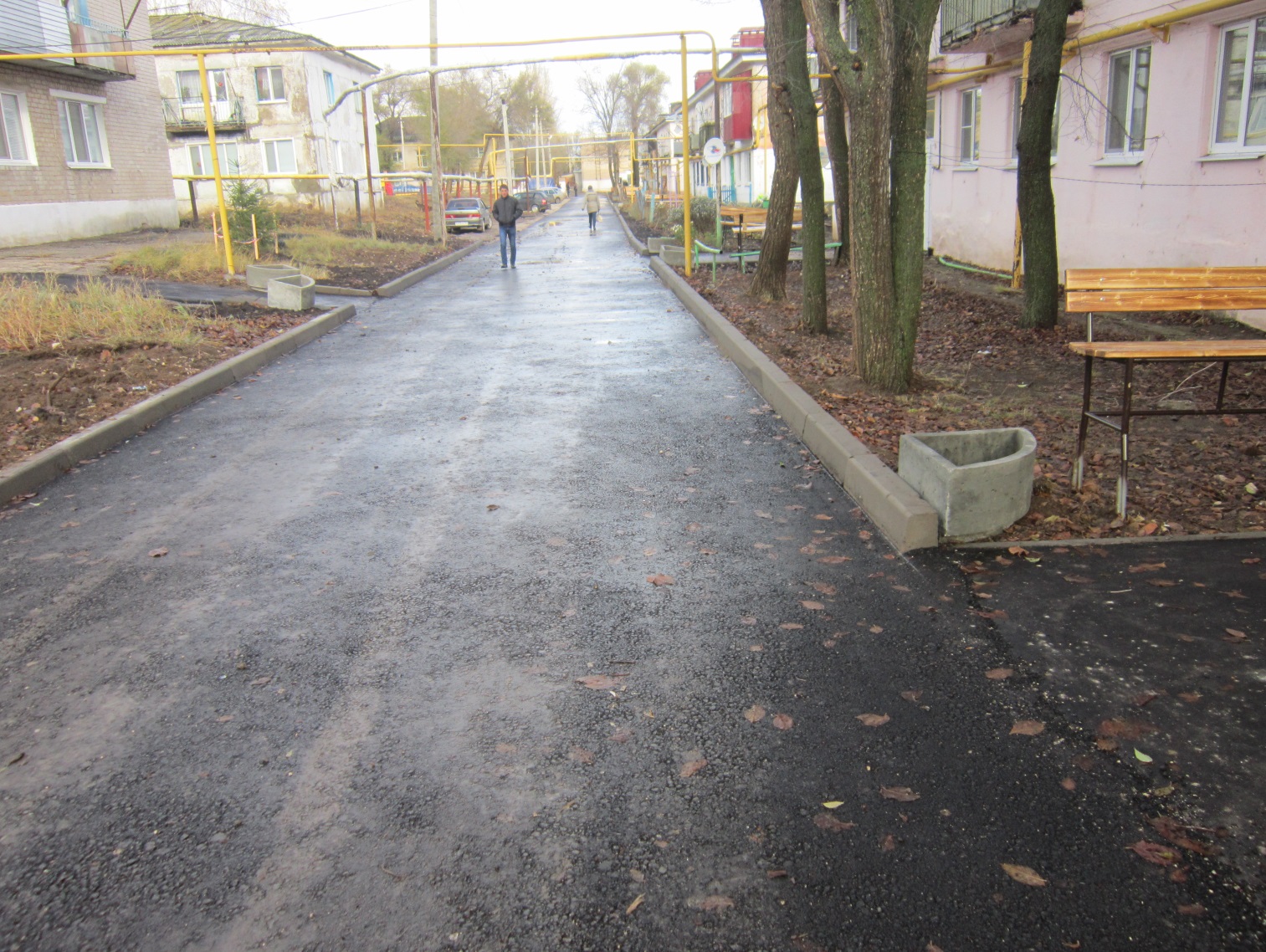 Устройство асфальтобетонных покрытий.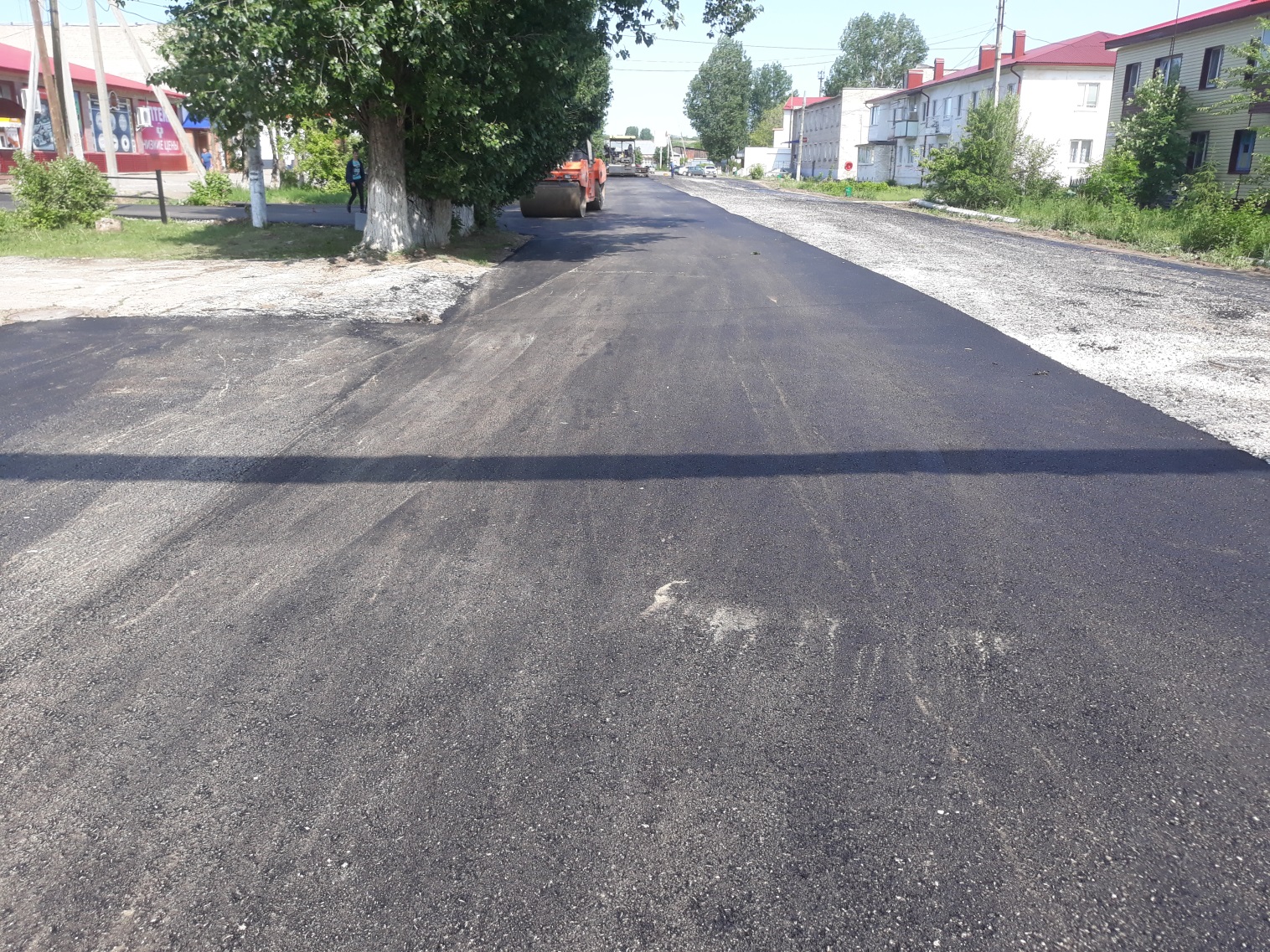 Установка скамеекУстановка скамеек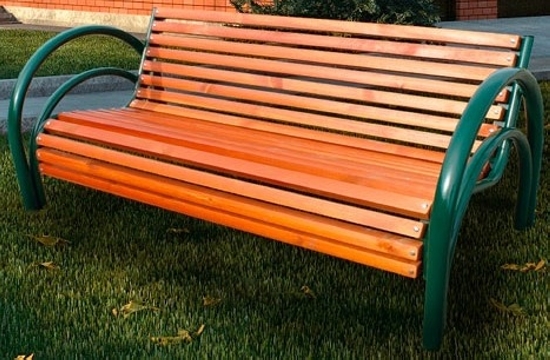 Уличная скамейка СГ-1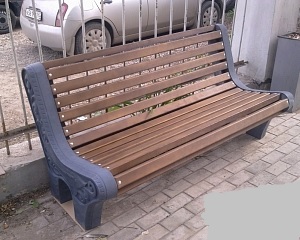 Уличная скамейкаЭлегант плюсУстановка урнУстановка урн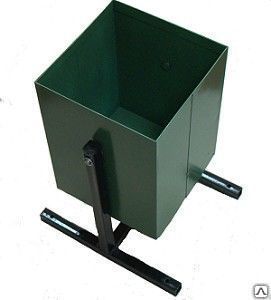 Урна металлическая«Эконом»